Сценарий праздника «День Матери»4 класс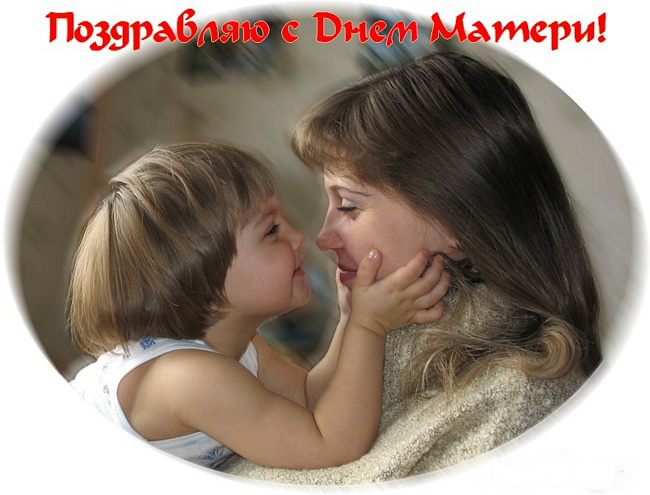 2014 г.Цели:воспитание чувства любви, нежности, уважения и  чуткости к матери; сплочение коллектива учащихся и родителей;развитие творческих способностей детей.Задачи: развитие нежного и благодарного отношения к матери;привлечь внимание учащихся к празднику;привлечение родителей к совместным с детьми мероприятиямХод праздникаСлайд 1. Звучит песня “Здравствуйте, все мамы…”, под неё дети исполняют танец “Вальс”.Учитель: Поклон вам, дорогие мамыЗа ваш нелегкий, нужный труд,За всех детей, что вы взрастили,И тех, кто скоро подрастутЗа вашу ласку и вниманье,За искренность и простоту,За мужество и пониманье,За чуткость, нежность, доброту.С 1998 года в России в последний воскресный день ноября празднуется День Матери, Хранительницы очага. Это своеобразный день благодарения, выражения любви и уважения мамам. Они дали нам жизнь, ласку и заботу, согрели любовью.Слайд 2. Ребенок: Завтра я появлюсь на свет. Скажи, Боже, что мне делать в том мире, ведь я ничего не знаю и очень боюсь?Бог: Не переживай, я дам тебе ангела, который постоянно будет рядом и защитит тебя от бед и печалей.Ребенок: А как зовут этого ангела?Бог: Это не важно, ведь ты будешь звать его «Мамой». Слайд 3. «Плач новорожденного ребёнка»Учитель: Человек заплакал, чтоб смеяться,Человек живёт свой первый час,Человек родился, чтоб подняться,Жить, влюбляться, радостью лучась.Вы, конечно, не помните самую первую встречу с мамой. Как она обрадовалась, когда увидела вас! Как счастливо светились ее глаза! На вашей ручке был привязан номерок из пленки. На нем были написаны фамилия, число, месяц, год и время вашего рождения, ваш вес и рост.Кому из вас мама показывала этот номерок – вашу самую первую «медаль»? Тогда ваша мамочка первый раз взглянула на своего малыша – и поняла, что ее ребенок – самый лучший, самый красивый и самый любимый. Сейчас вы подросли, но мама любит вас все так же крепко и нежно. Мамы будут любить вас ровно столько, сколько будут жить на свете – помните об этом всегда! И сколько бы вам не было лет – 5 или 50, вам всегда будет нужна мама, ее ласка, ее взгляд. И чем больше ваша любовь к маме, тем радостнее и светлее жизнь!Дети.Слайд 4.Люблю тебя, мама, за что, я не знаю,Наверно, за то, что живу и мечтаю,И радуюсь солнцу, и светлому дню.За это тебя я, родная, люблю.За небо, за ветер, за воздух вокруг.Люблю тебя, мама!Ты – лучший мой друг.Люблю свой дом, свою речушку,Люблю в ней каждую ракушку,И каждый камушек на дне,И мостик – радугу над ней!Люблю я лес в зеленой майке, Ромашки на лесной лужайке, Люблю я солнце, добрый ветер,А маму – больше всех на свете!Мама!
Я не знаю другого слова.
Чтобы так ласкало слух.
Повторю его снова и снова,
Извините, что голос мой глух.
Это слово мы первым учили.
С этим словом до смерти живём,
И когда вдруг  сгущаются тучи,
Обязательно маму зовём.
Учитель:Сколько ночей вы, мамочки, провели у детских кроваток! Едва услышав детский голос,  вскакивали с постели. И, думаю, вам не составит труда узнать своего ребенка по голосу.(Мамы садятся в ряд спиной к своим детям.)1 игра «Узнай ребёнка по голосу» Сейчас ваши дети будут плакать, как в детстве. Но не переживайте, они будут плакать понарошку. Вам необходимо угадать плач вашего ребенка.
(Учитель подходит по очереди к каждому ребенку, который должен поплакать издавая звуки «уа-уа». Мама, которая узнала ребенка, должна поднять руку.)2 игра «Узнай маму по голосу.» (мамы будут звать своих детей домой, они должны угадать, чья мама позвала  домой). (Фраза «Пора домой»)Слайд 5. Песня “Детство начинается…”1.Детство начинается с маминой улыбки,
С колыбельной песни, с удивленных снов.
Детство начинается с дедовой калитки,
С новогодней елки, с самых первых слов.
Припев:Я по вечерам люблю смотреть в окно,
Даже если там уже темно. Я верю:
Солнышко проснется, мама улыбнется.
Новый день начнется.
Солнышко проснется, мама улыбнется.
Новый день начнется.
2. В детстве все сбывается, в детстве мы крылаты.
Это только в детстве каждый может вдруг
Над мостами Невскими или над Арбатом,
Не спросясь у мамы, сделать первый круг.Припев:
3. В детстве близким кажется свет звезды далекой.
Возле самых окон стаи облаков.
И с порога, отчего вдаль бегут дороги,
И большие реки- дети родников.
Припев:Учитель: Мама поймёт, утешит, поможет в трудную минуту, оградит от беды. На свете нет человека роднее и ближе матери. И вот посмотрите, милые мамочки, что о вас пишут ваши дети. Мамам отдаются сочинения детей.Ты одна меня понимаешь,
Ты одна мне поможешь в беде, 
Ты, конечно, секреты все знаешь,
Ты одна посочувствуешь мне.Ты теплом своим нежно согреешь, 
Приласкав у себя на груди,
Ты одна меня нежно лелеешь,
Отдавая частичку души.Ах ты, милая, нежная мама!
Я тебе приношу свой поклон,
Я люблю тебя, милая мама, 
И всегда буду рядом с тобой!Мама, очень-очень я тебя люблю!Так люблю, что ночью в темноте не сплю.Вглядываюсь в темень, зорьку тороплю.Я тебя все время, мамочка, люблю!Вот и зорька светит, вот уже рассветНикого на свете лучше мамы нет!Чтобы жизнь не жгла вас сквозь года,Чтоб от раскаянья не плакать,Вовек: нигде и никогдаНе заставляйте маму плакать.Мама, мама моя дорогая.
Самый верный и любящий друг
Я всем сердцем своим ощущаю,
Теплоту твоих ласковых рук.
Эти руки меня водили,
С детских лет до зрелой поры.
Эти руки меня защищали.
От болезней,  ударов судьбы.Слайд  6. Руки мамы и ребёнкаУчитель: Ребята, подойдите к вашей мамочке, обнимите её, а теперь возьмите её руки в свои, посмотрите на них. Мамины руки. Ребята, эти руки когда-то держали вас, когда вы были совсем крошечные. За эти руки вы держались, когда делали первый шажок в своей жизни.Эти руки одевали вас, когда вы не могли этого делать сами.Держась за эти руки, вы пришли в первый класс.Пройдёт время и на этих руках появятся морщинки, они станут слабее. И вы, ребята, должны стать маминой силой и заботится о маме так, как она заботилась, и будет всю свою жизнь заботится о вас.Слайд 7.Учитель: Ребята, посмотрите на мамины глаза. Многие  ли  из  вас  могут  сказать,  какие  у  мамы  глаза?   Нет,  я  не  имею  в  виду  цвет -  карие или  голубые,  это,  слава  Богу,  мы  помним.  Мамины  глаза…. В  них  –  вся   наша  жизнь,  в  них  – мы  с вами  в  настоящем,   прошедшем  и  будущем.   Иногда  в  маминых  глазах прочитаешь  мир и  покой.  Они подобны  озеру.   Когда  смотришь  в  эти  глаза, проходит  беспокойство  и  тревога,  сердце освобождается  от  страхов и   опасений,   и  веришь:  все  будет хорошо,  потому что рядом -  мама.Две руки всего у мамыСловно белых два крыла,Сколько дел она успелаСделать с раннего утра.Вот  погладила рубашки,Приготовила нам суп.Удивляемся мы с папойКак хватило маме рук?!У моей мамули руки золотые.У моей мамули руки не простые.Вкусно приготовит мама пирожки,Свяжет рукавички, шарфик и носки.А ещё умеет мама утешать,И задачки даже трудные решать.Мне с  моею мамой просто повезло.Не старей же мама всем годам назло.Слайд 8. Песня «Рано утром просыпаюсь»Рано утром просыпаюсь я от глаз твоих.
Мне они заменят солнце.
Мир, поверь мне, существует лишь для нас двоих.
Солнышко в тебе смеётся.
Припев:
Мама, без ума тебя люблю я,
Мама, и тебя боготворю я,
Мама, я без взгляда твоего как птица без крыла,
Птица без крыла.
Мама, знаешь, нет тебя роднее,
Мама, обними меня скорее,
Мама, дай погреться, мама,
Возле рук твоих, как будто у огня.

Пусть невзгоды и печали будут вдалеке,
А поближе будет счастье.
Мы с тобой не сможем жить в печали и тоске,
И прогоним прочь ненастье.
Припев:
Мама, без ума тебя люблю я,
Мама, и тебя боготворю я,
Мама, я без взгляда твоего как птица без крыла,
Птица без крыла.
Мама, знаешь, нет тебя роднее,
Мама, обними меня скорее,
Мама, дай погреться, мама,
Возле рук твоих, как будто у огня.Мама - это значит нежность,
Это ласка, доброта,
Мама - это безмятежность,
Это радость, красота!
Мама - это на ночь сказка,
Это утренний рассвет,
Мама - в трудный час подсказка,
Это мудрость и совет!Мама - это зелень лета,
Это снег, осенний лист,
Мама - это лучик света,
Мама - это значит ЖИЗНЬ!  Мама – как это прекрасно звучит!
Мама – как много нам говорит.
Это милое, близкое каждому слово.
Мама – это слово конечно не ново,
Но для каждого в мире священно оно,
Хоть и создано было, то слово давно.- Дети, давайте вспомним, какие ласковые слова вы говорите своим любимым мамам. Кто больше назовёт слов ласковых для своих мам.Для каждого мама – родной человек.
Ты маму свою не забудешь вовек,
Хоть каждый из нас бывает упрямым,
На помощь придёт к тебе мама.
Она всё забудет: дела и года,
Она всё простит и поможет всегда!
Но маму свою ты не обижай!
Ведь трудно бывает понять тебя, знай!
Ты понимай её,  уважай.
И маме своей ты всегда помогай!Дорогая мамочка, мамуля, Как хорошо, что у меня ты есть.Я люблю тебя, моя роднаяВсех твоих достоинств и не счесть.В жизни ты защита и опора,От ненастий бережешь меня,Любишь без оглядок и укоров.И согрета вся тобой семья.Пожелать хочу тебе здоровья, Чтоб тревог никто не доставлял.Ты – одна такая в целом свете, Мамочка любимая моя! Слайд 9.Есть в природе знак святой и вещий,
Ярко обозначенный в веках:
Самая прекрасная из женщин,
Женщина с ребенком на руках 
От любой напасти заклиная,
Ей-то уж добра не занимать.
Нет, не Богоматерь, а земная,
Гордая, возвышенная мать. 

Свет любви издревле ей завещан,
И с тех пор живет она в веках,
Самая прекрасная из женщин,
Женщина с ребенком на руках. 

Все на свете мерится следами,
Сколько б ты ни вышагал путей
Яблоня украшена плодами,
Женщина судьбой своих детей 

Пусть ей вечно солнце рукоплещет!
Так она и будет жить в веках.
Самая прекрасная из женщин,
Женщина с ребенком на руках!Презентация «Наши мамы»Мама - в целом мире слов не хватит,
Чтоб за все тебя благодарить.
За бессонные моменты у кровати,
И за слезы горькие обид.
За поддержку и твою заботу,
Воспитанья первые шаги,
И за каждую нелегкую субботу,
Что ты посвящала нам одним.
За улыбку, греющую сердце,
За объятия любимых рук,
Мамочка - ты лучше всех на свете!
Самый нежный и надежный друг.Мамочка, любимая, родная,
Солнышко, ромашка, василек,
Что мне пожелать тебе не знаю
В этот замечательный денек,
Пожелаю радости и счастья,
Мира и удачи на твой век,
Чтобы сердце не рвалось на части,
Милый мой, родной мой, человек! Учитель: Дети приготовили для вас небольшие сувениры с поздравлениями. Примите их, пожалуйста. Дети вручают сувениры своим мамам.Учитель: Примите от нас ещё один музыкальный подарок. Исполняется песня   «Спасибо мамы» 1. Поднялась луна украдкойОзарила небосводМалыши в своих кроваткахОтдыхают от хлопотА заботливые мамыДо полуночи не спятИ сидят тихонько рядомМатеринским добрым взглядомНа детей своих глядят.Припев: Спасибо мамы за добротуЗа нежность, ласку и теплотуЗа жизнь, что подарили намСпасибо мамы вам.2. Мамы, ласковые мамыСчастье, что вы есть у насДоверяем мы вам тайныИ секреты без прикрасДостижениями своимиВас порадовать спешимЗа любовь и пониманьеЗа терпенье и вниманьеВам спасибо говорим.Припев: Спасибо мамы за добротуЗа нежность, ласку и теплотуЗа жизнь, что подарили намСпасибо мамы вам.Спасибо мамы за каждый часКогда, волнуясь, вы ждёте нас.Что всё прощаете вы намСпасибо мамы вам.3. Вот уж месяц замечталсяОн давно уже не спитА однажды нам призналсяЧто по мамочке груститВидно одиноко в небеИ тревожно иногдаМы спокойно засыпаемПотому что точно знаемМама рядышком всегда.Припев: 